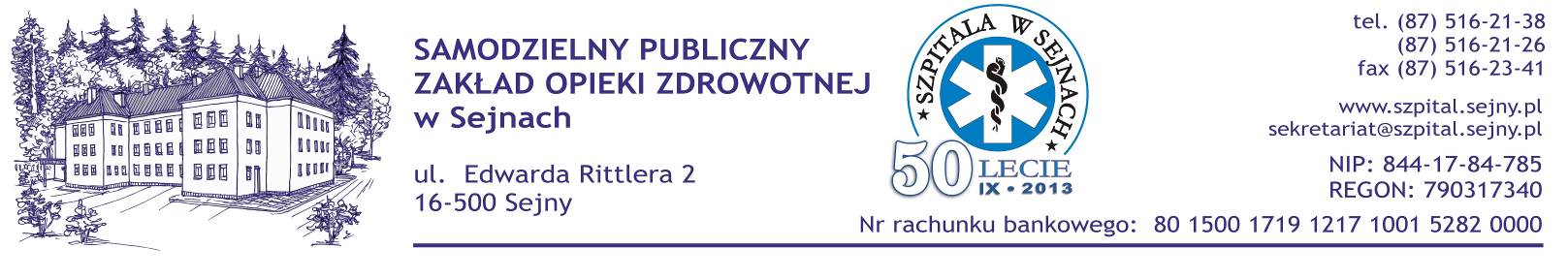 Sejny, dnia 14.03.2016 r.Wszyscy WykonawcyStrona internetowa ZamawiającegoTablica ogłoszeń Zamawiającegoznak sprawy: 01/ZP/2016Zawiadomienie o odrzuceniu ofertyNa podstawie art. 89 ust. 1 pkt 2 ustawy z dnia 29 stycznia 2004 r. Prawo zamówień publicznych ( t.j. Dz.U. z 2015 r. poz. 2164 ze zm.) Zamawiający, Samodzielny Publiczny Zakład Opieki Zdrowotnej w Sejnach informuje o odrzuceniu oferty firmy NTM-MED. s.c. z siedzibą w  Gorzowie Wielkopolskim, ul. Wyszyńskiego 154B/1, 66-400 Gorzów WielkopolskiZamawiający wezwał Wykonawcę, firmę NTM-MED. s.c. do potwierdzenia do potwierdzenia stosownymi dokumentami, że oferowane przez niego wkłady dopuszczone są do eksploatacji z wstrzykiwaczem STELLANT CT D, który znajduje się u Zamawiającego i przez niego jest używany.W wyznaczonym terminie Wykonawca nie przedłożył stosownych dokumentów.Zastępca Dyrektora SP ZOZ w Sejnach